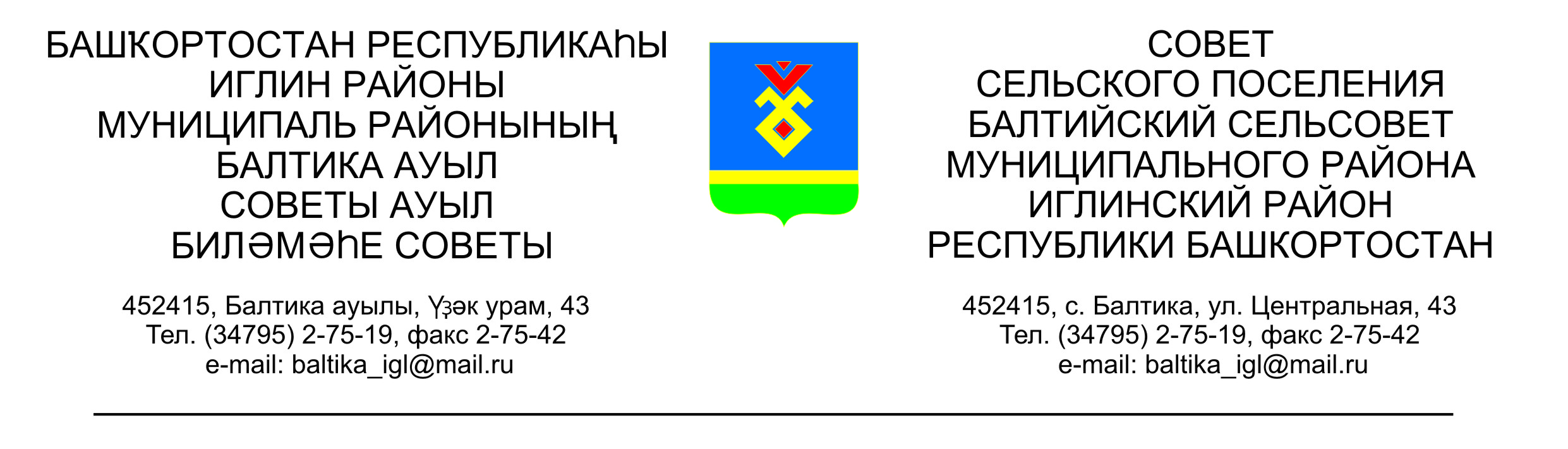                  КАРАР                                                                                  РЕШЕНИЕСовета сельского поселения  Балтийский сельсовет муниципального района Иглинский район  Республики Башкортостан Об утверждении Порядка присвоения наименований улицам, площадям и иным территориям проживания граждан в  сельском поселении Балтийский сельсовет муниципального района Иглинский район Республики БашкортостанВ соответствии с Федеральным законом “Об общих принципах организации местного самоуправления Российской Федерации, Уставом сельского поселения Балтийский сельсовет, Совет сельского поселения Балтийский сельсовет муниципального  района Иглинский район Республики Башкортостан РЕШИЛ:1.Утвердить прилагаемый Порядок присвоения наименований улицам, площадям и иным территориям проживания граждан   сельского поселения  Балтийский сельсовет  муниципального района  Иглинский район Республики Башкортостан.2.Администрации  сельского поселения  вести регистрацию и учёт действующих и присваиваемых наименований улиц, площадей и иных территорий проживания граждан в сельском поселении Балтийский сельсовет муниципального района Иглинский район Республики Башкортостан.3.Установить, что:  деятельность Экспертной комиссии по присвоению наименований улицам, площадям и иным территориям проживания граждан, предусмотренная Порядком, утвержденным настоящим решением осуществляется во взаимодействий с Комиссией при Президенте Республики Башкортостан по административно- территориальному устройству Республики Башкортостан; финансирование расходов, связанных с реализацией настоящего решения, осуществляется за счет средств бюджета  сельского поселения Балтийский сельсовет.4.Опубликовать (обнародовать) настоящее решение в здании администрации сельского поселения на информационном стенде и официальном сайте http://baltiysk.sp-iglino.ru/.5.Контроль возложить на постоянную комиссию Совета  по земельным вопросам, благоустройству и экологии  /Председатель Бугвин И.М./.Глава сельского поселения                                                   В.Н.Карунос«08» июля 2016г.№ 117Утвержден решением Совета сельского поселения Балтийский сельсовет муниципального района Иглинский район Республики Башкортостанот «08» июля 2016 года №117Порядок присвоения наименований улицам, площадям и иным территориям проживания граждан в  сельском поселении Балтийский сельсовет муниципального района Иглинский район Республики Башкортостан1.Общие положения1.1.Настоящий Порядок разработан в соответствии с Федеральным законом  “Об общих принципах организации местного самоуправления Российской Федерации», Уставом  сельского поселения Балтийский сельсовет  и устанавливает процедуру присвоения наименований улицам, площадям и иным территориям проживания граждан  (аллеи, скверы, бульвары набережные мосты, переулки, проезды, просеки, проспекты, тупики, шоссе  и    т.п.) (далее – территория проживания граждан), их переименования в  сельском поселении.1.2.Переименование территории проживания граждан осуществляется на условиях и в порядке, предусмотренном для присвоения наименования территории проживания граждан, с особенностями, предусмотренными настоящим Порядком.1.3.При наименовании территории проживания граждан должны учитываться следующие основные требования. Наименования должны:- быть благозвучными, удобными для произношения, краткими и легко запоминающимися;- отражать наиболее существенные индивидуальные характеристики объекта наименования;- органически вписываться в существующую систему наименований, сочетаться с наименованиями смежных территорий проживания граждан;- состоять не более чем из трех слов.1.4. Присвоение одного и того же наименования нескольким однородным территориям проживания граждан в пределах одного населенного пункта не допускаются.1.5.Переименование территории проживания граждан производится в случаях, если:- две и более территории проживания граждан в пределах одного населенного пункта  имеют одно и то же наименование;- изменяется статус и (или) функциональное назначение территории проживания граждан;- восстанавливается  исторически сложившееся название территории проживания граждан;- территория проживания граждан присваивается имя выдающегося деятеля, внесшего значительный вклад в развитие  сельского поселения  Балтийский сельсовет, Республики Башкортостан, Российской Федерации.1.6.Присвоение наименования территориям проживания граждан должны производится с учетом мнения населения  сельского поселения Балтийский сельсовет, географических, исторических, национальных, культурно- бытовых и иных местных условий.1.7. Использование (написание, оформление) наименований территорий проживания граждан осуществляется в соответствии с  законодательством о языках народов Российской Федерации.2.Процедура присвоения наименований территориям проживания граждан.2.1.Для рассмотрения предложений по вопросам присвоения наименований территориям граждан создается Экспертная Комиссия по присвоению наименований улицам, площадям и иным территориям проживания граждан, их переименования в  сельском поселении (далее –Экспертная комиссия).Положение и состав Экспертной комиссии утверждаются постановлением Администрации  сельского поселения.В Состав Экспертной комиссии должны входить специалисты в области топонимики, градостроительства, архитектуры, истории, краеведения, лингвистики, социологии из числа депутатов Совета  сельского поселения , представителей Администрации  сельского поселения .В состав Экспертной комиссии могут входить представители органов государственной власти Республики Башкортостан. Экспертная комиссия осуществляет свою деятельность во взаимодействии с Комиссией при Президенте Республики Башкортостан по  административно - территориальному устройству Республики Башкортостан.2.2.Предложения о наименовании территории проживания граждан (далее – предложение ) вносятся в Экспертную комиссию.2.3.  Предложения  вправе  вносить:а)  органы  государственной  власти  Российской  Федерации  и Республики  Башкортостан;б)  органы  местного  самоуправления;в)  общественные  объединения,  трудовые  коллективы;г)  граждане,  организации.2.4. Предложение должно содержать:- предлагаемое наименование;- подробное обоснование необходимости наименования территории проживания граждан;- наименование, юридический адрес органа власти, общественного объединения, организации и подпись уполномоченного лица или подпись, фамилию, имя, отчество и адрес регистрации по месту жительства граждан, внесших предложение.2.5. Информации о поступивших предложениях, сроках внесения по  ним предложений населения сельского поселения  подлежат опубликованию  (обнародованию) Экспертной комиссией в порядке, предусмотренном для опубликования (обнародования)  муниципальных нормативных правовых актов.Указанные предложения рассматриваются, обобщаются  и  учитываются Экспертной комиссией при даче соответствующего заключения.2.6. По результатам рассмотренного предложения Экспертной комиссии, о целесообразности или нецелесообразности присвоения наименования и направляет его в Администрацию  сельского поселения.Указанная комиссия в соответствии со своим Положением вправе оказать соответствующую консультативную и методическую помощь.2.7. Присвоение (отклонение предложений о присвоении) наименований территориям проживания граждан осуществляется постановлением Администрации  сельского поселения с учетом заключения экспертной комиссии и предложения Комиссии при Президенте Республики Башкортостан по административно – территориального устройству Республики Башкортостан  (при наличии).Указанные постановления Администрации  сельского поселения  подлежат официальному обнародованию в течение  7  дней со дня их принятия.2.8.Указатель с присвоенным в соответствии с настоящим Порядком наименованием подлежит установке (замене)  в срок не позднее одного месяца со дня принятия  соответствующего постановления Администрации  сельского поселения.